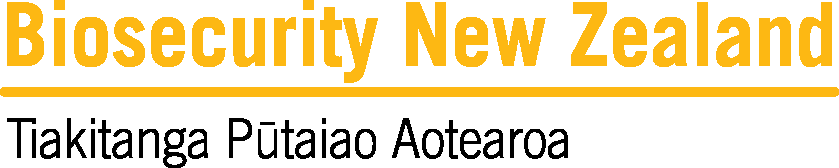 Investing in Protecting the Border – Submission template We would like to hear your views on the proposals in the consultation document: Investing in Protecting the Border: Proposals to Update Cost Recovery for New Zealand’s Biosecurity System. We encourage you to use this template for your submission. Once complete, please either email to costrecovery@mpi.govt.nz (preferred), or mail to:Consultation: Investing in Protecting the Border - Proposals for 1 July 2020
Cost Recovery Directorate
Ministry for Primary Industries
PO Box 2526
Wellington 6104Please include your name and title, postal address, phone number and email address.Official Information Act 1982Submissions are official information and may be the subject of requests for information under the Official Information Act 1982 (OIA). The OIA specifies that information is to be available to requesters unless there is a good reason for withholding it.Submitters may wish to indicate grounds for withholding specific information in their submissions, such as where they consider information is commercially sensitive or they wish personal information be withheld. We will consider these requests in accordance with the provisions of the OIA. Should we decide to withhold information on request, any such decision is reviewable by the Ombudsman.Privacy Act 1993Where you provide personal information in this consultation MPI will collect the information and will only use it for the purposes of the consultation. Under the Privacy Act 1993 you have the right to request access and correction of any personal information you have provided or that MPI holds on you.Questions for submittersProposal 1:  Changes to the Border Clearance LevyProposalWe propose two changes as set out in the table below:increasing the levy rates to fully recover the forecast costs of border biosecurity for international travellersresetting the maximum levy rates (caps), to provide an appropriate level of flexibility to adjust the rates if required in future, using the normal process set out in the BCL.Current and proposed BCL rates for biosecurity servicesQuestionsDo you agree that the levy rates for biosecurity services to clear travellers at the border should be increased to fully recover the forecast costs?What are the reasons for your opinion?What impact will the proposed levy rates have on you?Please describe any impact and quantify this if possible.Do you agree that the maximum levy rates (caps) should be reset as proposed?What are the reasons for your opinion?Are there any other issues associated with the proposal you think Biosecurity New Zealand should be aware of?Proposal 2: Changes to the Biosecurity System Entry LevyProposal We propose to increase the BSEL rate from $23 to $27 to fully recover forecast costs for the next levy period, including the JBMS component.To enable an increase to the BSEL rate, we need to increase the cap prescribed in the BSEL. We are proposing two options as set out in the table below.Options for cap Note: Additional investment is based on an estimate that a $1 increase to the BSEL results in approximately $1.4 million of additional revenue per year.QuestionsDo you agree that the levy rate for biosecurity services to clear goods at the border should be increased to fully recover the forecast costs?What are the reasons for your opinion?What impact will the proposed levy rate have on you or your business?Please describe any impact and quantify this if possible.Which option for the maximum levy rate (cap) do you prefer? Please tick one.What are the reasons for your opinion?Are there any other issues associated with the proposed levy rate and cap (either option) that you think Biosecurity New Zealand should be aware of?Are there any other issues with the way the BSEL is operating generally that you think Biosecurity New Zealand should be aware of?Proposal 3:  Updates to a Number of fees for border biosecurity servicesProposal We propose updating fees in the Regulations that are based on the $102.27 hourly rate to be based on $138.00 per hour. This includes updates to both fixed and variable fees.QuestionsDo you agree with the proposed fee updates?What are the reasons for your opinion?What impact will the proposed fee updates have on you or your business?Please describe any impact and quantify this if possible.Are there any other issues with approval and related fees that you think MPI should be aware of?Contact detailsContact detailsName:Title:Postal address:Phone number:Email address:Are you submitting:Are you submitting:Are you submitting:Are you submitting:- as an individual?- as an individual?- as an individual?Yes     No  In which region are you located? Northland Auckland WaikatoIn which region are you located? Bay of Plenty Gisborne Hawke’s BayIn which region are you located? Taranaki Manawatu-Wanganui WellingtonIn which region are you located? Marlborough Tasman-Nelson West CoastIn which region are you located? Canterbury Otago Southland- as a business?- as a business?- as a business?- as a business?- as a business?Yes     No  Yes     No  What is the name of your business?What is the name of your business?How many people work in your business (full time/ part time)?
(including owner-operators)How many people work in your business (full time/ part time)?
(including owner-operators) 0 - 5 0 - 5 6 - 9 6 - 9 10 -19How many people work in your business (full time/ part time)?
(including owner-operators)How many people work in your business (full time/ part time)?
(including owner-operators) 20 - 49 20 - 49 50 - 99 50 - 99 100+In which region(s) do you operate? Northland Northland Auckland Auckland Waikato WaikatoIn which region(s) do you operate? Bay of Plenty Bay of Plenty Gisborne Gisborne Hawke’s Bay Hawke’s BayIn which region(s) do you operate? Taranaki Taranaki Manawatu-Wanganui Manawatu-Wanganui Wellington WellingtonIn which region(s) do you operate? Marlborough Marlborough Tasman-Nelson Tasman-Nelson West Coast West CoastIn which region(s) do you operate? Canterbury Canterbury Otago Otago Southland Southland- on behalf of an organisation?- on behalf of an organisation?Yes     No  What is the name of your organisation?How many members do you represent?Additional detailsAdditional detailsAdditional detailsAdditional detailsAdditional detailsWhat industry are you (or your members) primarily involved in?What industry are you (or your members) primarily involved in?What industry are you (or your members) primarily involved in?What industry are you (or your members) primarily involved in?What industry are you (or your members) primarily involved in? Agriculture Agriculture Agriculture Aquaculture Aquaculture Aquaculture Fishing Fishing Fishing Seafood processing Seafood processing Seafood processing Meat & meat product manufacturing Meat & meat product manufacturing Meat & meat product manufacturing Dairy product manufacturing Dairy product manufacturing Dairy product manufacturing Other food Manufacturing Other food Manufacturing Other food Manufacturing Other (non-food) manufacturing Other (non-food) manufacturing Other (non-food) manufacturing Food Product wholesaling 	& retailing Food Product wholesaling 	& retailing Food Product wholesaling 	& retailing Food & beverage services (e.g. cafes & restaurants) Food & beverage services (e.g. cafes & restaurants) Food & beverage services (e.g. cafes & restaurants) Transport, warehousing & related services Transport, warehousing & related services Transport, warehousing & related services Transport, warehousing & related services Transport, warehousing & related services Transport, warehousing & related services Other: Other: Other:How did you read the consultation document?How did you read the consultation document?How did you read the consultation document?How did you read the consultation document?How did you read the consultation document?Tick all that apply: On a phone On a tablet, iPad or similar device On a laptop or desktop computer On paper as a printed document Other:________________________________________________________________Tick all that apply: On a phone On a tablet, iPad or similar device On a laptop or desktop computer On paper as a printed document Other:________________________________________________________________Tick all that apply: On a phone On a tablet, iPad or similar device On a laptop or desktop computer On paper as a printed document Other:________________________________________________________________Tick all that apply: On a phone On a tablet, iPad or similar device On a laptop or desktop computer On paper as a printed document Other:________________________________________________________________Tick all that apply: On a phone On a tablet, iPad or similar device On a laptop or desktop computer On paper as a printed document Other:________________________________________________________________Tick all that apply: On a phone On a tablet, iPad or similar device On a laptop or desktop computer On paper as a printed document Other:________________________________________________________________CurrentCurrentProposedProposedRateCapRateCapNon-cruise$8.50$8.80$10.16$12.00Cruise$3.81$17.90$5.15$6.50AgreeDisagreeNo opinionSignificant negative impactNegative impactNo impactPositive impactSignificant positive impactDon’t knowAgreeDisagreeNo opinionOption 1Option 2 (preferred)% above proposed BSEL rate $27.0011%30%Proposed cap$30$35Additional investment$4.2 million$11 millionAgreeDisagreeNo opinionSignificant negative impactNegative impactNo impactPositive impactSignificant positive impactDon’t know$30$35AgreeDisagreeNo opinionSignificant negative impactNegative impactNo impactPositive impactSignificant positive impactDon’t know